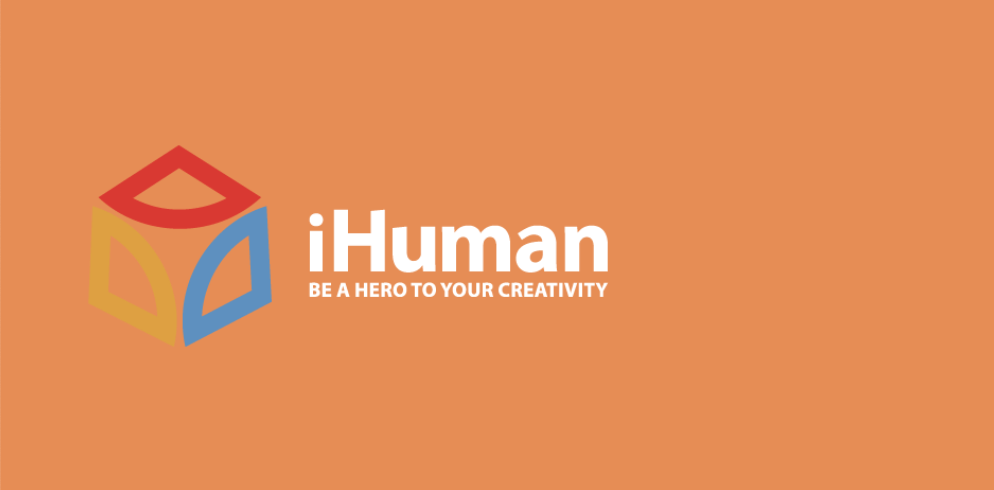 iSucceed Program ManagerJob OpportunityWho we are:iHuman Youth Society is a non-profit organization whose mission is to serve marginalized youth; promoting their inclusion in the community through crisis intervention, arts, mentorship and life skills development programming. iHuman embraces everyone. From cultivating a culture where all employees can bring their best selves to work to deploying diversity initiatives that support our youth, we’re doing what it takes to build a more equitable workplace and world. What we can offer you:After completing the probation period, we offer generous health and dental benefits and paid time off. The iSucceed Program Manager will work in a creative work environment to impact vulnerable and marginalized youth positively. If you are a passionate individual looking to work in a nontraditional way, we welcome your application.About the Role:Reporting to the Director of Operations, the Manager is an integral part of the team, responsible for overseeing the iSucceed Department and engaging youth aged 12-24 years. Working with other iHuman Youth Society staff to plan and achieve tailored success for each client,  the Manager will work with internal departments and external partners to support the growth and development of participants.This position works 37.5 hours/week from Monday to Friday, with some evenings and weekend hours when required.What you would do:Oversee the Soul Food Kitchen, LiNKS Mental Health Clinic, Family Room and the iSucceed spaceSupervise staff membersFacilitate in guiding youth towards the appropriate iHuman programs to support achieving their goals Connect with external agencies and service providers to bridge the gap for youth to access their programming and servicesFacilitate the navigation of potentially complex systems to sustain community services that address the mental wellbeing of the participantEnsure professional skills used to provide services and support to participants reflect best practices by engaging in a process of continuous learning and professional development.Ensure services align with program outcomes by capturing results and celebrating achievements for each participantConnect with temporary work agencies for ongoing employment opportunitiesAccompany youth to tour educational institutions if needed, along with sitting in on meetings with their facility staff to support youth’s needsAssist youth in creating resumes, cover letters, and preparing for job interviewsSeek opportunities in the community to build and strengthen experience for iSucceed accessing youthAssist youth in realizing their potential to either develop a service or product to create a presence in the community to represent themselves in a positive waySupport the Indigenous population who access iHuman servicesAdvocate for awareness of cultural safety Available to assist in general iHuman culture, and fostering the 4 Pillars (Self-worth, Belonging, Purpose, and Identity)Other duties as assignedQualifications:Experience working with young adults from traumatized populationsExperience in navigating resources and services for youth in Edmonton and areaExperience as an effective leader and supervisorAn understanding of Indigenous cultural connection, land-based teachings, and experience working with Indigenous Elders and Knowledge Keepers is an asset.Related post-secondary education or equivalent work experience (Life experience may also be considered)Creative interest in the arts (visual, music, performance, dance, textile); experience using arts mentorship as an engagement tool with youth.Strong demonstration of skills in adaptability and flexibility in a dynamic environmentComputer competency with Mac and PC computersExcellent communication and interpersonal skills; coaching and mentorship skillsDemonstrated ability to develop trust relationships with youth; respond to situations with understanding, sensitivity, empathy, and professionalism.Must be organized and have excellent follow-through.Strong capacity to be self-motivatedEffective teamwork skillsValid driver’s license and access to reliable vehicleClear Police Security Check and Child Intervention Check (dated within 90 days)Wage: $28-$30/hourTo Apply: Please send a cover letter and resume in one document (Word doc or PDF) to the iHuman HR Consultant, at  violet@ihuman.org. Please include “iSucceed Program Manager” in the subject line of the email.  The position will remain open until a suitable candidate is found.We appreciate your interest. Only candidates selected for an interview will be contacted.